Evonik Brasil Ltda.Rua Arq. Olavo Redig de Campos, 105Torre A – 04711-904 - São Paulo – SP Brasilwww.evonik.com.brfacebook.com/Evonikyoutube.com/EvonikIndustrieslinkedin.com/company/Evoniktwitter.com/EvonikEvonik desenvolve pó de PEBA para impressão 3DA Evonik desenvolveu o primeiro material plástico flexível do mundo baseado em PEBA (poliéter-poliamida) para uso na impressão 3D. O novo pó de alta performance se destaca por sua elevada elasticidade e resistência e pode ser aplicado em uma variedade de tecnologias de impressão 3D com base em pó. As peças impressas em 3D feitas a partir do novo pó PEBA apresentam alto grau de flexibilidade, excelente resistência a produtos químicos e extraordinária durabilidade em uma faixa de temperaturas de -40°C a 90°C. O pó também é idealmente adequado para a fabricação de peças plásticas funcionais 3D de alta tecnologia – para protótipos e produtos em série. Material inovador para soluções individuais“Os materiais poliméricos flexíveis expandem de modo considerável as opções de fabricação de aditivos porque permitem realizar aplicações novas e exigentes em mercados atraentes”, diz Fabian Stoever, gerente de produtos sênior para polímeros na empresa alemã EOS, líder global em tecnologia e qualidade para soluções avançadas na fabricação de aditivos.  “Além disso, a variedade de materiais não só nos permite produzir componentes funcionais individuais de alta tecnologia, como também desenvolver conceitos 3D muito mais sofisticados que fazem uso da faixa completa de materiais.  O novo material de PEBA da Evonik é adequado para uma variedade de tecnologias 3D em pó, como, por exemplo, sinterização por laser (LS), sinterização de alta velocidade (HSS) ou jato de resina (binder jetting).  Cooperação de sucesso entre a Evonik e a EOS O pó sintético flexível foi otimizado para uso em sistemas de sinterização por laser da EOS como parte de uma ampla cooperação de desenvolvimento entre a empresa de especialidades químicas e o maior provedor de tecnologia para impressão 3D industrial de metais e polímeros. O produto foi incluído com sucesso nos portfólios de materiais de múltiplos provedores de serviços. A EOS comercializa o material em pó com o nome de "PrimePart ST".“Produtos novos inovadores que são desenvolvidos em projetos sob medida em estreita cooperação com os nossos clientes constituem um pilar importante em nosso crescimento orgânico”, observa Thomas Große-Puppendahl, responsável pela linha de produtos Engineered Products na Evonik.  O desenvolvimento de um pó flexível de alta performance expande o atual portfólio de materiais sintéticos para impressão 3D da Evonik. A empresa de especialidades químicas é líder mundial na produção de pós de poliamida 12 (PA 12), usados na impressão 3D já faz mais de 20 anos. A Evonik produz os materiais em pó em seu maior site global, o Parque Químico de Marl. Saiba mais sobre os polímeros de alta performance da Evonik em nosso estande 4117 ala A4 na 26ª FAKUMA, em Friedrichshafen, Alemanha, de 16 a 20 de outubro. Informações sobre a empresaA Evonik é uma das empresas líderes mundiais em especialidades químicas. O foco em negócios atraentes do segmento de especialidades, a capacidade de inovação orientada aos clientes, além de uma cultura corporativa confiável e voltada a resultados compõem a essência de sua estratégia corporativa. Essas características formam a alavanca para um crescimento lucrativo e um aumento sustentado do valor da empresa. Com mais de 36.000 colaboradores, a Evonik atua em mais de 100 países no mundo inteiro, beneficiando-se especialmente de sua proximidade dos clientes e de suas posições de liderança de mercado. No ano fiscal de  empresa gerou vendas da ordem de 14,4 bilhões de euros e um lucro operacional (EBITDA ajustado) de 2,36 bilhões de Euros.Sobre Resource Efficiency{0>O segmento Resource Efficiency, dirigido pela Evonik Resource Efficiency GmbH, produz materiais de alta performance e aditivos especiais para sistemas ambientalmente amigáveis e eficientes em energia, aplicados nas indústrias automotiva, de tintas & revestimentos, de adesivos e da construção, dentre muitas outras. Com cerca de 10.000 colaboradores, o segmento gerou vendas da ordem de 5,4 bilhões de euros em 2017. Nota legal Na medida em que expressamos prognósticos ou expectativas e fazemos declarações referentes ao futuro neste comunicado à imprensa, tais prognósticos, expectativas e afirmações podem envolver riscos conhecidos ou desconhecidos, bem como incertezas. Os resultados ou as evoluções reais podem variar em função de mudanças no ambiente de negócios. A Evonik Industries AG e suas coligadas não assumem nenhuma obrigação no sentido de atualizar os prognósticos, as expectativas ou as declarações contidas neste comunicado.Evonik Brasil Ltda.
Fone: (11) 3146-4100www.evonik.com.brfacebook.com/Evonikyoutube.com/EvonikIndustrieslinkedin.com/company/Evoniktwitter.com/EvonikInformações para imprensaVia Pública Comunicação - www.viapublicacomunicacao.com.br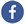 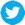 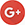 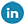 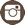 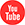 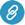 Sheila Diez: (11) 3473.0255/98540.7777 - sheila@viapublicacomunicacao.com.brTaís Augusto: (11) 4423.3150/99642.7274 - tais@viapublicacomunicacao.com.brInês Cardoso: (11) 3562.5555/99950.6687 - ines@viapublicacomunicacao.com.br03 de setembro de 2018Contato:Regina BárbaraComunicação CorporativaPhone +55 11 3146-4170regina.barbara@evonik.com